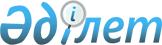 О признании утратившим силу постановления Катон-Карагайского районного акиматаПостановление акимата Катон-Карагайского района Восточно-Казахстанской области от 21 января 2016 года № 25      Примечание РЦПИ.

      В тексте документа сохранена пунктуация и орфография оригинала.

      В соответствии с пунктами 1, 2 статьи 37 Закона Республики Казахстан от 23 января 2001 года "О местном государственном управлении и самоуправлении в Республики Казахстан", пункта 2 статьи 21-1 Закона Республики Казахстан "О нормативно правовых актах в Республике Казахстан" от 24 марта 1998 года акимта Катон-Карагайского района ПОСТАНОВЛЯЕТ:

      1. Признать утратившими силу постановление акимата Катон-Карагайского района Восточно-Казахстанской области "Об утверждении методики ежегодной оценки деятельности административных государственных служащих корпуса "Б" по Катон-Карагайскому району" от 10 марта 2015 года № 78 (зарегистрированное в Реестре государственной регистрации нормативных правовых актов за № 3851, опубликованное в районной газете "Арай-Луч" 22 апреля 2015 года № 29). 

      2. Контроль за исполением настоящего постановления возложить на руководителя аппарата акима района Курмамбаева Р.Т.

      3. Настоящее постановление вводится в действие по истечении десяти календарных дней после дня его первого официального опубликования.


					© 2012. РГП на ПХВ «Институт законодательства и правовой информации Республики Казахстан» Министерства юстиции Республики Казахстан
				
      Исполняющая обязанности акима

      Катон-Карагайского района

Б. Ракишева
